В Сведениях о супруге, поле Реквизиты записи акта о заключении брака не отображается наименование органа, только код

у основного заявителя отображаются и наименование, и код

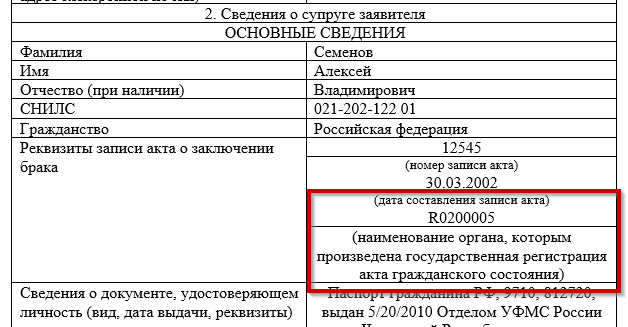 В Сведениях о супруге не подтянулись дополнительные сведения
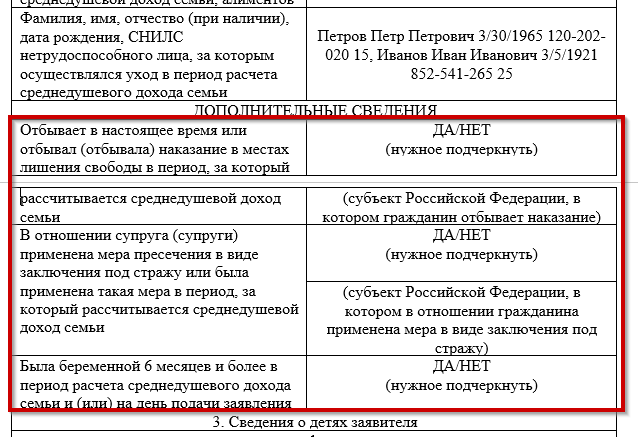 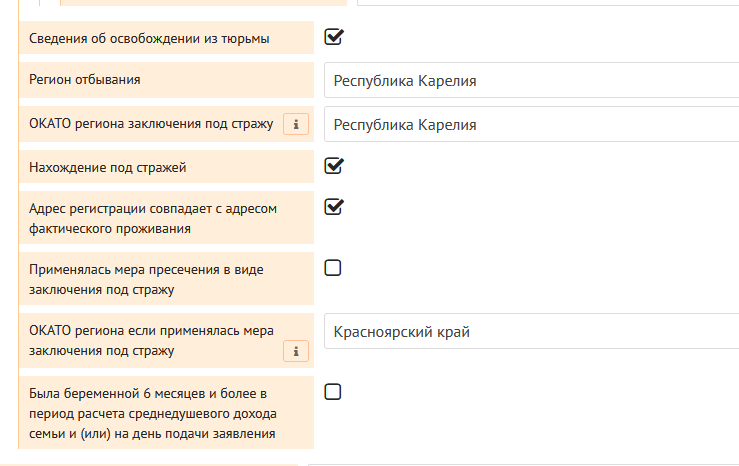 В Сведения о детях заявителя в дополнительные сведения не подтягиваются данные по Нахождению под стражей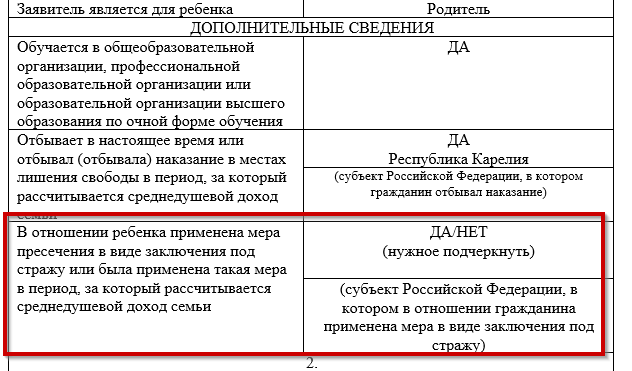 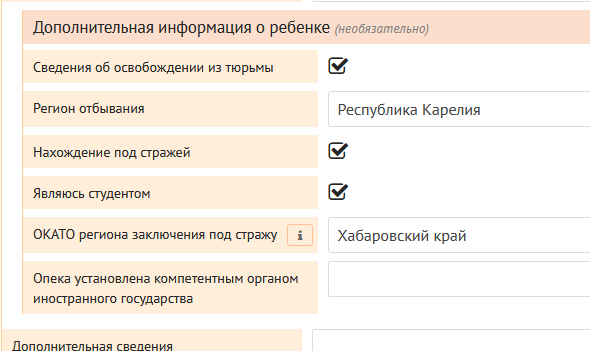 Поставила галочку
 в заявлении отобразились 2 отметки


5. В форме негде проставить отметку о многодетности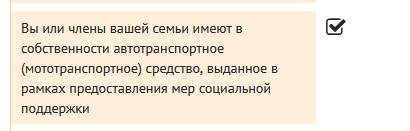 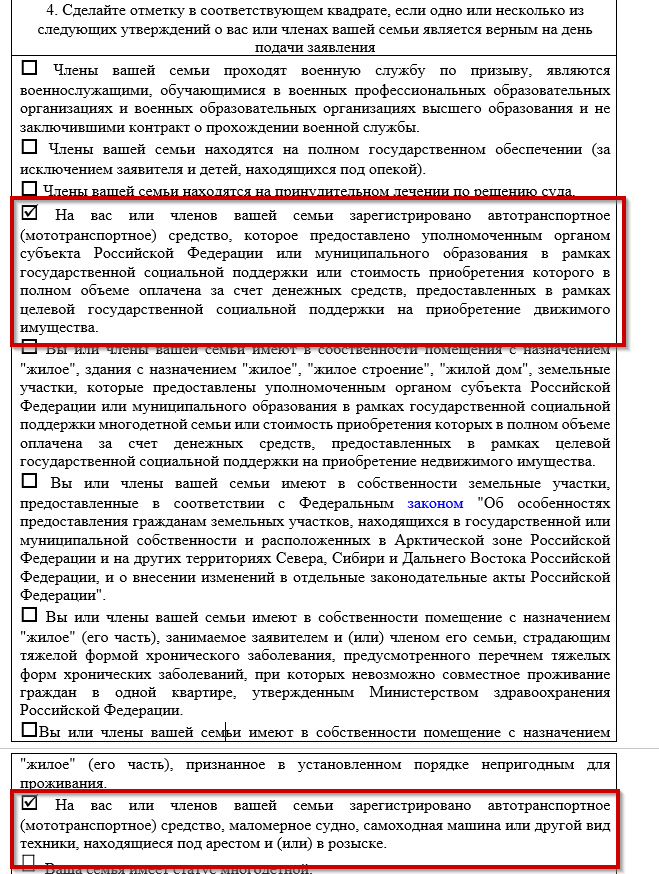 